ФормаПАСПОРТ СПЕЦИАЛИСТА8. Гражданство КыргызстанОбразование Высшеенаименование вуза, где учился    КГУ им. 50 летия СССР2. год окончания вуза 1981 г.Место работы в настоящее время1. Государство Кыргызская Республика2. Организация КНУ им. Ж.Баласагына3. Должность профессор кафедры технологии филологического образованияНаличие ученой степени1. Степень (К) кандидат педагогических наукОтрасль наук Методика преподавания кыргызского языкаШифр специальности (по номенклатуре научных работников) 13.00.02. теория и методика преподавания и воспитания (кыргызский язык)Дата присуждения 1996 г.2. Степень (Д) доктор педагогических наук Отрасль наук Методика преподавания кыргызского языка Шифр специальности (по номенклатуре научных работников)  13.00.02. теория и методика преподавания и воспитания (кыргызский язык)Дата присуждения 2010 г.Наличие ученых званий1. Ученое звание (доцент/снс) ДоцентСпециальность ПедагогикаДата присвоения 2003 г. 2. Ученое звание (профессор) ПрофессорСпециальность ПедагогикаДата присвоения 2017 г.Наличие академических званий1. Звание _____________________________ Академия _________________________________2. Звание _____________________________ Академия _________________________________1. Количество публикаций 200 публикаций в т.ч. научных 200 монографий 3,    учебно-методических 7 открытий ___________________________, изобретений ________________________________Научные труды:Байланыштуу кепти окутуунун негиздери. Кыргыз тили жана адабияты мугалимдери жана жогорку окуу жайларынын филология факультеттеринин студенттери үчүн. –Бишкек, 1997. 6 б.т.Кыргыз тили :Сабактын теориясы жана практикасы.Окуу куралы. Бишкек, 2007. 6,5 б.тКыргыз тили: Окутуу методдору. Бишкек, 2007. 6,25 б.т.Кыргыз тилин окутуунун методикасы.Типтүү программа. Бишкек, 2008. 2 б.т.Кыргыз тилин окутуунун теориясы жана практикасы. Бишкек,2009. 30,5б.т.Кыргыз тилин эне тили катары окутуунун предметтин стандарты (5-9, 10-11-класстар). Авторлош. Бишкек 2015.-128 б.Кыргыз тили эне тили катары окутуунун методологиясы.  Б., “Кутбилим”, 2015 -320 б.Ж.Баласагын атындагы Кыргыз улуттук университетинде мамлекеттик жана расмий тилде иш кагаздарын жүргүзүүнүн үлгүлөрү. Авторлош. Б.:Турар,2010.-218 б..Кыргыз Республикасынын жалпы билим берүүчү мекемелеринде кыргыз тилин эне тили катары окутуунун концепциясы. “Улуттук университет”, 2017, №3, май-июнь. 2 б.т.Кесиптик лицейлерде жалпы жана адистик предметтерди окутууга кɵрсɵтмɵлɵр. (авторлош). Бишкек, 2019. 11,87 б.т.Основные: шифр научной специальности ____________________________________________1. 13.00.02. теория и методика преподавания и воспитания (кыргызский язык)2. ______________________________________________________________________________3. ______________________________________________________________________________Основные смежные: шифр научной специальности ____________________________________1. ______________________________________________________________________________2. ______________________________________________________________________________3. ______________________________________________________________________________Дополнительные смежные: шифр научной специальности ______________________________1. ______________________________________________________________________________2. ______________________________________________________________________________3. ______________________________________________________________________________Дата заполнения "16" января  2023 г.ПодписьПримечание: при заполнении не использовать сокращения.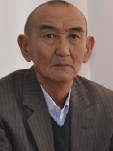 1. Фамилия Чыманов2. Имя Жеӊишбек3. Отчество  Арыпович4. Пол Мужской5. Дата рождения  7.01.1955 г.6. Место рождения Жети-Өгүзский район, село Жети-Өгүз 7. Национальность      кыргыз